Приложение к решению Волгоградской городской Думы«Приложение 1к Правилам землепользования и застройки городского округа город-герой Волгоград, утвержденным решением Волгоградской городской Думы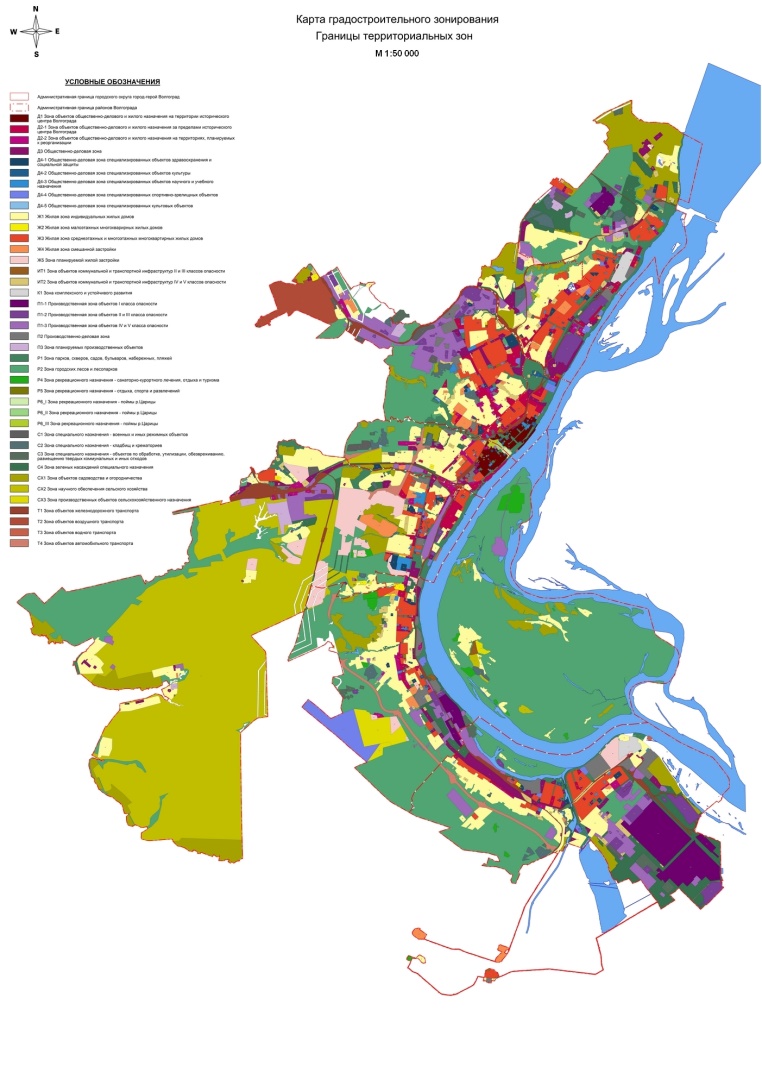 Комиссия по подготовке проекта правил землепользования и застройки городского округа город-герой Волгоград»от19.04.2023№86/1183от21.12.2018№5/115ПредседательВолгоградской городской Думы                                   В.В.КолесниковИсполняющий полномочияглавы ВолгоградаО.В.Тетерятник